The Great Patriot Trail of 1777August 23 to August 25, 2017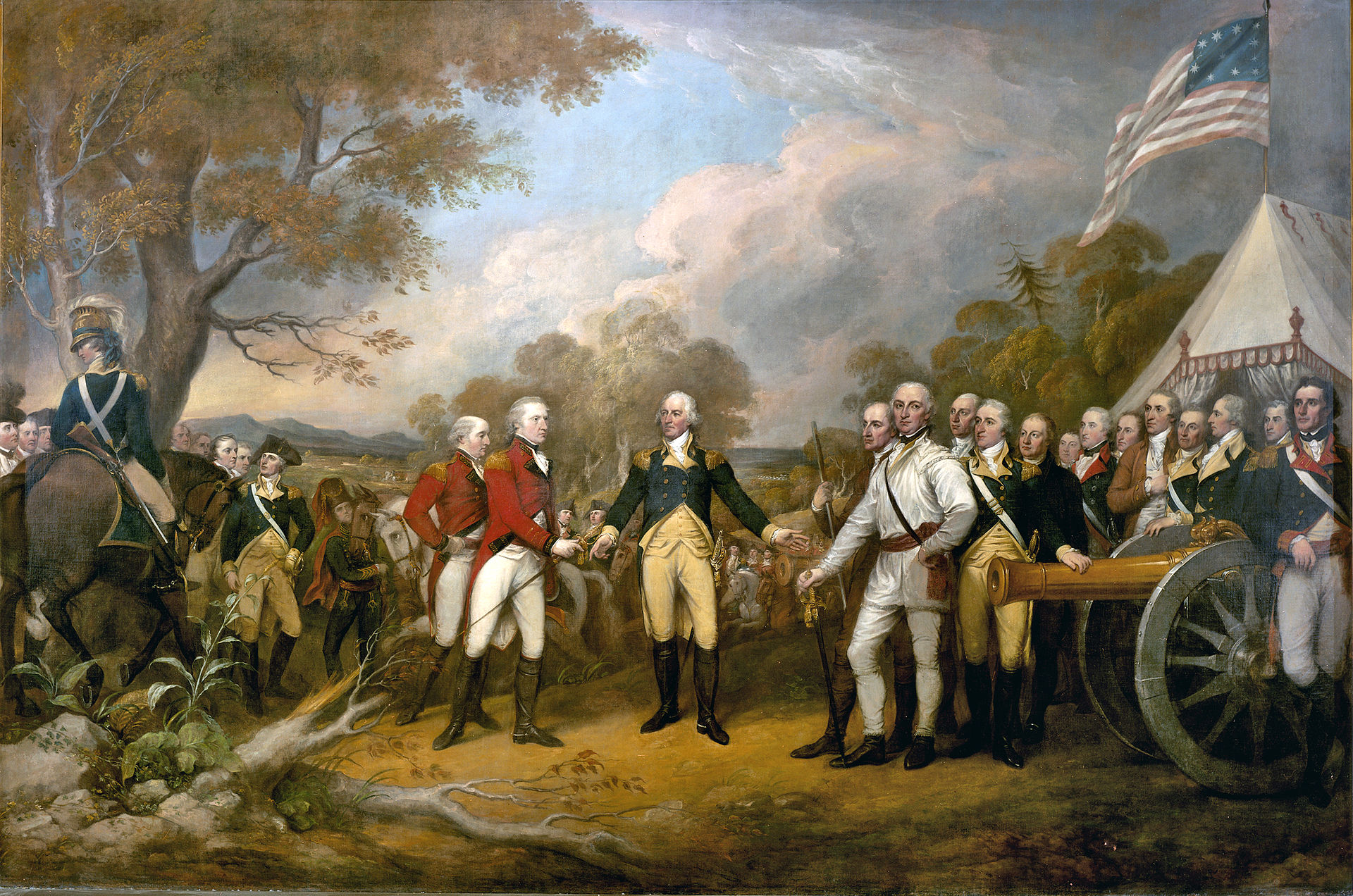 A Prelude Tour to “Freedom’s Gateway:How the Empire State Created Americaand Delivered upon the Promise of Liberty.”									Robert T. Farley									Author / Guide									Mark Gardner									Historian / Adventurer